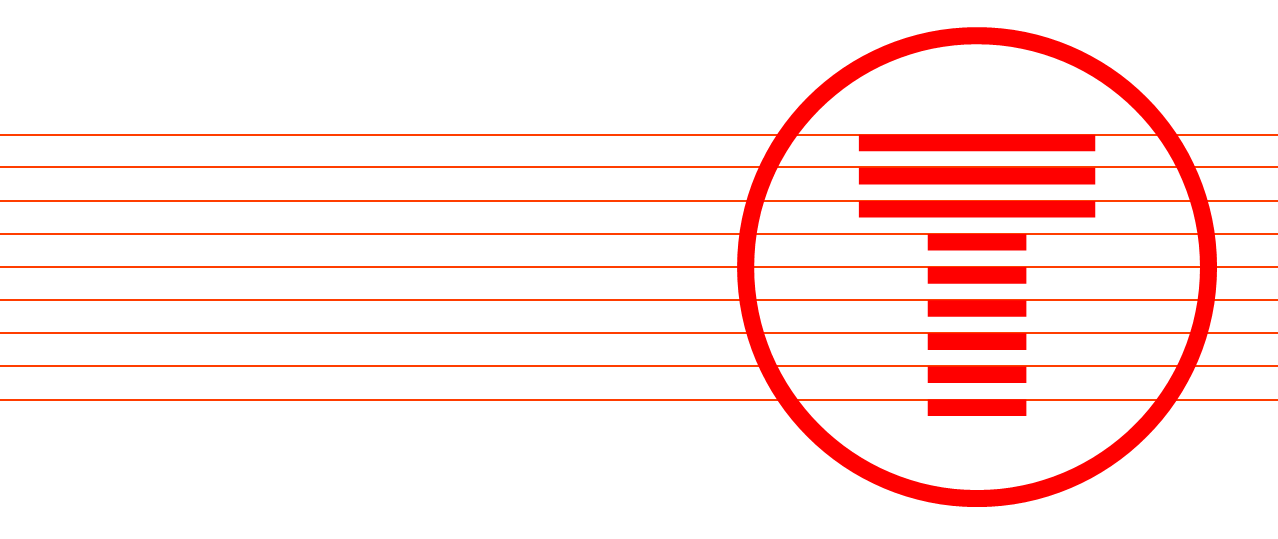 =Cyfarfu’r fforwm ar 7fed Mawrth 2023, 15:00 – 15:30Yn bresennol Aelodau’r Fforwm Trafnidiaeth Cymru Nodyn gan y Cadeirydd, (Jessica Clement) (Jess to write) Agenda Metro De CymruDechreuodd JC y cyfarfod drwy drafod nodau Metro De Cymru sy’n cynnwys darparu teithiau cyflymach, cysylltiadau gwell, mwy o gapasiti, opsiynau tocynnau clyfar a gwasanaethau mwy dibynadwy. Trafododd JC y gofynion i ddarparu’r gwasanaeth hwn, sy’n cynnwys prosiect trawsnewidiol mawr sef trydaneiddio trac 170km, uwchraddio gorsafoedd ac adeiladu gorsafoedd newydd yn ardal Caerdydd a’r cyffiniau. Bydd y Metro yn cynyddu’r gwasanaethau hyn o reilffyrdd y cymoedd i Gaerdydd. Yn gyffredinol, dylai fod cynnydd o 70% yn y gwasanaethau AM a PM. Cyflwyno trenau 231 ar reilffordd RhymniCafodd y trenau 231 eu cyflwyno i’r gwasanaeth ym mis Ionawr eleni, a dyma ein trên Metro cyntaf sydd wedi cael ei roi ar waith. Mae 11 o’r trenau hyn sy’n cynnwys gwasanaethau 4 car. Ar hyn o bryd, mae’r rhain yn darparu gwasanaethau o Rhymni i Benarth. Ar ôl i ni orffen yr holl waith trydaneiddio, bydd y rhain yn cael eu symud a’u defnyddio ar lwybrau Caerdydd, Glynebwy, Maesteg a Cheltenham. Cadarnhaodd JC y bydd y trenau hyn wedyn yn cael eu disodli gan drenau tri-modd 756 sy’n cael eu pweru gan fatri, ond hefyd yn gweithio ar linellau trydan a diesel. Trafododd JC fanteision y modelau 756, sy’n cynnwys caniatáu i gadeiriau olwyn a beicwyr fynd ar y trên yn haws gyda chapasiti o 425 o bobl gan gynnwys mannau sefyll.Diweddariadau seilwaithTrafododd JC y 4 cam sy’n ofynnol er mwyn i ni allu gosod y cyfarpar llinellau uwchben (OLE) a fydd yn pweru’r trenau newydd sydd i fod i fynd yn fyw ym mis Mehefin 2023.Esboniodd JC y cynnydd presennol ar draws Llinellau Craidd y Cymoedd sy’n ymwneud â’r canlynol; 1 :  (Tyllau prawf a sylfeini sy’n pennu a oes angen dargyfeirio cyfleustodau ac i wirio cyflwr y tir ar gyfer gwaith gosod seilbyst)Rhwng Heol y Frenhines – Llandaf - Radur - : Mae’r rhan fwyaf o’r gwaith OLE wedi’i gwblhau, mae 50% wedi’i gwblhau ym Merthyr ac Aberdâr, ond mae llawer o waith i’w wneud yn Nhreherbert. 2. Gosodiadau ar gyfer MPS ac SPS : (nenbontydd dur a darnau llai ar y mastiau sy’n dal y gwifrau yn eu lle) Ar Linellau Craidd y Cymoedd rydyn ni’n defnyddio dau fath gwahanol, yn dibynnu ar faint o draciau (boed nhw’n llinellau sengl neu ddwbl). Radur – Ponty – Llandaf: mae 85% wedi’i gwblhau, 50% wedi’i gwblhau yn Aberdâr a Merthyr ond mae nifer o ddargyfeiriadau cyfleustodau ar reilffordd Treherbert. Gwifrau –Hyd yma, mae tua 3000 milltir o wifrau wedi cael eu gosod. Yn anffodus, mae rhai gwifrau wedi cael eu dwyn, ac rydyn ni’n gweithio’n agos gyda’r Heddlu Trafnidiaeth Prydeinig i roi mwy o ddiogelwch ar waith.  Mynd yn fyw Trafododd JC y gwaith paratoi sy’n cael ei wneud cyn i’r llinell fynd yn fyw ym mis Mehefin 2023. Mae hyn yn cynnwys ein hymgyrch diogelwch a fydd yn gwneud y cyhoedd yn ymwybodol o beryglon dod yn agos at y cyfarpar llinellau uwchben (OLE). Bydd hefyd yn gyfle i ni addysgu pobl i ddeall peryglon yr OLE, a chymryd y mesurau ychwanegol hynny i atal tresmasu. Mae gwaith yn cael ei wneud i godi ffensys newydd ar hyd y llinellau.Gosod traciau newydd, gwella pontydd ac adeiladu gorsafoedd newydd Rhoddodd JC drosolwg o’r gwaith presennol sy’n cael ei wneud ar draws Llinellau Craidd y Cymoedd. Mae’r rhain yn cynnwys; Merthyr Tudful : Mae llawer o waith yn yr ardal lle mae angen gwneud atgyweiriadau i bontydd sydd wedi’u rhestru er mwyn i ni allu gosod yr OLE oddi tanynt.Mynwent y Crynwyr – Rydyn ni’n gosod pont droed â ramp newydd wrth i’r cledrau gael eu dyblu. Bydd llinell ddolen o Bentre-bach i Ferthyr. Bydd hyn yn cynyddu amlder y llinellau a fydd yn golygu y bydd 8 trên yr awr Aberdâr – Dyma un o’n prosiectau seilwaith.  Ar hyn o bryd rydyn ni wrthi’n adeiladu platfform newydd a fydd yn blatfform ar gyfer pobl sy’n cyrraedd yn unig, sydd wedi’i leoli gyferbyn â Chanolfan Hamdden Sobell. Fernhill – Bydd y groesfan reilffordd yn cael ei chau oherwydd amlder trenau ar y rheilffordd a pheryglon yr offer OLE. I gymryd lle’r groesfan, byddwn yn gosod pont droed â ramp. Cwm Cynon – Mae’r bont yma mewn cyflwr gwael ar hyn o bryd, felly byddwn yn gosod pont newydd yn ei lle. Treherbert – Mae’r gwaith yn cynnwys cael gwared ar y signalau presennol a rhoi rhai newydd yn eu lle, a gwaith seilwaith yn Ninas Rhondda ac Ynyswen. Mae hyn yn cynnwys pont godi a gwelliannau i Orsaf Treherbert er mwyn iddi gyrraedd safonau heddiw. Bydd angen blocadau i wneud y gwaith hwn, er nad oes gennym ddyddiadau ar gyfer hyn ar hyn o bryd. Tredelerch – Rydym yn dyblu’r trac sydd dros gyfanswm o 4km. Drwy ail-ddyblu’r trac mewn adrannau, bydd hyn yn helpu i leihau amseroedd teithio gan 20%. Caerffili – Mae’r gwaith sy’n cael ei wneud yma yn canolbwyntio ar y gyfnewidfa drafnidiaeth. Bydd hyn yn golygu gwell cyswllt rhwng gwasanaethau trenau a bysiau, a gwell cyfleusterau parcio a theithio. Caerdydd – Nid oes unrhyw OLE mewn rhai rhannau o’r trac (rhwng Llandaf a Cathays), ac felly - bydd y trenau ar y llinell hon yn cael eu pweru gan fatri.Trafododd JC fel y mae Network Rail yn berchen ar y rheilffyrdd o Canol Caerdydd (De), ac felly ar hyn o bryd y trenau tri-modd fydd yn rhedeg ar y llinellau hyn. Pe bai’r llinellau hyn yn cael eu trydaneiddio yn y dyfodol, byddem yn dal i allu defnyddio’r fflyd o drenau sydd gennym. Fferm Gelynis – Mae’r groesfan bresennol wedi ei chau/yn cael ei chau, ac ar hyn o bryd rydym wrthi’n adeiladu pont sy’n cynnwys ffordd a mynediad i gerddwyr sy’n caniatáu mynediad i Fferm Gelynis. Disgwylir i hyn gael ei gwblhau ym mis Mehefin 2023. Pontydd Mynediad i Bawb – Codir y rhain yng ngorsafoedd Trefforest, Ffynnon Taf a Cathays. Mae’r un yn Nhrefforest yn cael ei hadeiladu ar hyn o bryd. Bydd y pontydd Mynediad i Bawb (AFA) yn cynnwys mynediad drwy gyfrwng lifft a grisiau a fydd yn galluogi pobl i groesi’n ddiogel a byddant hefyd yn helpu ein cwsmeriaid sydd ag anghenion hygyrchedd.  Bae Caerdydd – Rhoddodd KB yr wybodaeth ddiweddaraf i’r fforwm am y gwaith sy’n cael ei wneud ar hyn o bryd a’r gwaith sydd ar y gweill yn yr ardal.Mae Gorsaf Penarth yn y camau dylunio cynnar ar hyn o bryd. Bwriedir cael system dolen a fydd yn helpu ar y cyd â’r trenau tri-modd a’r amserlenni. Bydd llethr hefyd a fydd yn dod o gefn yr orsaf a fydd yn darparu ar gyfer trenau tram yn yr ardal yn y dyfodol. Dechreuodd y gwaith ym Mae Caerdydd ym mis Ionawr 2023 lle rydyn ni wedi gosod 4 compownd (1 yn ardal Doc y Rhath a 3 ar hyd Rhodfa Lloyd George). Rydym wedi codi 800m o balis yn yr ardal, ac ar hyn o bryd rydym yn gweithio gyda’r gymuned leol (sy’n cynnwys trigolion ac artistiaid lleol) ar gynlluniau.  Bydd y gwaith paratoi ar gyfer yr adeiladu yn dechrau ddiwedd mis Mawrth. Bydd hyn er mwyn gosod pwynt mynediad i’r rheilffordd. Bydd mesurau rheoli traffig ar waith, gyda chefnogaeth Cyngor Caerdydd. Mae gwaith ymchwilio tir ar hyd Stryd Bute wedi dechrau’r wythnos hon (yr wythnos yn dechrau ar 6 Mawrth 2023). Er bod y gwaith hwn yn cael ei wneud, ni fydd unrhyw ffyrdd yn cael eu cau, ond bydd llwybrau cerdded wrth ochr y cledrau yn cau. Ni fydd hyn yn effeithio ar drigolion o ran cael mynediad i’w heiddo.Mae’r gwelliannau’n cynnwys – gorsaf newydd sy’n cael ei galw’n orsaf Stryd Bute ar hyn o bryd, ond bydd hon yn cael ei hailenwi ar ryw adeg. Bydd grisiau a lifft hefyd i wella hygyrchedd, a fydd wedi’u lleoli ger Stryd Maria ar Stryd Bute.Bydd cledrau dwbl hefyd yn cael eu hadeiladu i wella’r trenau yn yr ardal, a bydd OLE yn cael ei osod ar ran o’r cledrau, a bydd y rhannau eraill yn gweithredu ar oleddf. Mae gwelliannau i Orsaf Bae Caerdydd yn cynnwys lledu’r platfform, a gwella mynediad o’r ddwy ochr i Stryd Bute a Rhodfa Lloyd George.  Bydd ychwanegiadau fel teledu cylch cyfyng hefyd.Ymgynghoriad – (Caerdydd Canolog i Heol Casnewydd). Daeth hwn i ben ar 30 Ionawr ar gyfer 4 trên tram ac 1 llwybr bysiau. Adroddiad cryno ysgrifenedig sydd i fod i gael ei rannu â rhanddeiliaid allweddol yn ystod yr wythnosau nesaf. Bydd hyn yn sail i’n hachos busnes amlinellol. Mae hyn ar wahân i raglen Cross Rail Caerdydd sydd wedi cael arian o gronfa ffyniant bro.Depo Ffynnon Taf Y depo cynnal a chadw yw lle bydd y trenau tram yn cael eu storio. Bydd y Ganolfan Rheoli Gwybodaeth (ICC) yn cael ei hagor yn ystod yr wythnosau nesaf, a bydd y safle’n gwbl weithredol erbyn mis Tachwedd 2023. Trafododd JC waith y depo a sut y bydd y fynedfa newydd o’r trac presennol yn caniatáu i’r tramiau fynd i mewn hyd ffordd bresennol drwy dwnnel. ICC – mae ein pwynt cymorth i fod i agor yn ystod yr wythnosau nesaf, a bydd ar agor 24/7.Bydd adegau pan fydd angen blocadau er mwyn gallu gwneud gwaith yn ystod y dydd a’r nos.Blocadau wedi’u cynllunio : Rhoddodd JC drosolwg o’r blocadau sydd ar y gweill a fydd yn cael eu rhoi ar waith dros yr ychydig fisoedd nesaf a fydd yn caniatáu i’r gwaith barhau drwy’r dydd a’r nos. Mae’r rhain yn cynnwys y llwybrau canlynol Radyr i BontypriddAbercynon i Ferthyr Tudful Pontypridd i Aberdâr a Merthyr Ystrad Mynach i Rhymni Caerdydd Heol y Frenhines i Radur, Caerdydd Canolog i Radur drwy Linell y Ddinas Caerdydd Heol y Frenhines i Fae CaerdyddUnrhyw Fater ArallGofynnodd KB am adborth gan randdeiliaid gan y bydd hyn o fudd ar gyfer cyfarfodydd yn y dyfodol (yn enwedig cynnwys y fforwm rhanbarthol). Camau Gweithredu Dim camau gweithredu o’r fforwm rhanbarthol.  Uchafbwyntiau sgwrs ddigidol y fforwm Dyma oedd uchafbwyntiau’r sgwrs o fewn swyddogaeth sgwrsio’r Fforwm:Ar gyfer y capasiti o +71% – ac wedi’i osod yn erbyn yr achos busnes gwreiddiol, a oes newid wedi bod yn y rhagolwg o’r galw?I’r rheini sydd â diddordeb yng Nghyfnewidfa Fysiau Caerdydd, bydd TrC yn cymryd perchnogaeth y mis hwn. Ar ôl cymryd perchnogaeth dros y gyfnewidfa, bydd TrC yn gosod ffitiadau y tu mewn i’r adeilad i ddarparu cyfnewidfa bysiau weithredol. Bydd TrC yn ymgysylltu â gweithredwyr bysiau i sicrhau proses bontio ddidrafferth i weithredu – mae’r ymgysylltu hwn wedi cael ei wneud gan y Rheolwr Gorsaf, Gavin Hawkins, a bydd yn parhau i wneud hynny, gyda chefnogaeth gennyf i, pan fo angen. Bydd TrC yn rhannu diweddariadau rheolaidd ar gynnydd drwy gydol camau nesaf y gwaith. Y newyddion diweddaraf am Raglen Gwella Caerdydd Canolog: Ar hyn o bryd rydyn ni’n gweithio gyda’r Adran Drafnidiaeth, Prifddinas-Ranbarth Caerdydd a Llywodraeth Cymru ar ddatblygu cynigion gwella sylweddol yng ngorsaf Caerdydd Canolog, gyda buddsoddiad ar y cyd o £113m.   Rydym wedi cytuno ar gwmpas gwaith craidd a fydd yn cael ei symud ymlaen i ddyluniad amlinellol, cynllunio a chyflawni’r achos busnes llawn dros y 12 mis nesaf. Mae’r cwmpas craidd hwn yn cynnwys ymestyn platfform 0 i wella ei gysylltedd â gweddill yr orsaf, yn ogystal â diwygio ac ad-drefnu llinellau tocynnau’r cyntedd ac integreiddio’r tanlwybrau dwyreiniol a gorllewinol yn well. Ein nod yw darparu gorsaf sy’n perfformio, sy’n gallu darparu ar gyfer twf hirdymor ac sy’n cynnig y profiad teithio gorau i deithwyr. Rydym yn gobeithio ceisio penderfyniad buddsoddi terfynol y flwyddyn nesaf a fydd wedyn yn ein helpu i bennu dyddiadau cyflawni.Y Fforwm Rhanddeiliaid Rhanbarthol Nesaf Mae Fforwm Rhanddeiliaid Rhanbarthol nesaf De Ddwyrain Cymru wedi’i drefnu ar gyfer Mehefin 2023. Bydd y cyfarfod yn cael ei gynnal ar lwyfan Microsoft Teams rhwng 09:00 – 11:45. Andy JohnsColeg y CymoeddIs-BennaethRhys RobertsColeg y CymoeddI’w gadarnhauAlun EvansCyngor Sir Blaenau GwentI’w gadarnhauGemma HayneCyngor Pen-y-bont ar OgwrTîm CyflogadwyeddKevin MulcahyCyngor Pen-y-bont ar OgwrRheolwr Grŵp - PriffyrddKyle Phillips (Enfys Griffiths)Cyngor Bro MorgannwgRheolwr Grŵp - Gwasanaethau TrafnidiaethNatalie CurtisCyngor Pen-y-bont ar OgwrTîm Ymgysylltu Rhanbarthol SEWNicola SomervilleTasglu’r CymoeddAelod o’r TasgluDaniel BowdenStagecoachRheolwr Cynorthwyol GweithrediadauNigel WinterStagecoachRheolwr Gyfarwyddwr, De CymruPaul DyerPrif Swyddog Gweithredol Bysiau CaerdyddRheolwr GyfarwyddwrJonathan ParsonsCyngor Bwrdeistref Sirol Pen-y-bont ar OgwrIs-BennaethJessica ClementRheolwr Rhanddeiliaid Kelsey Barcinilla Rheolwr Rhanddeiliaid Eleanor CrowleySwyddog Ymgysylltu â’r Gymuned 